Домашнее насилие не должно быть частью Вашей жизни!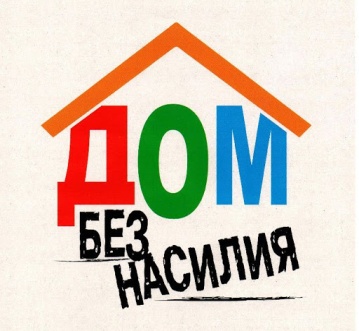 УСЛУГА ВРЕМЕННОГО ПРИЮТА ЧЕРЕЗ «КРИЗИСНУЮ» КОМНАТУПРЕДОСТАВЛЯЕТСЯ  ГРАЖДАНАМ, ПОСТРАДАВШИМ ОТ НАСИЛИЯ В СЕМЬЕ, террористических актов, техногенных катастроф и стихийных бедствий, а также лицам из числа детей-сирот и детей, оставшихся без попечения родителей(КОНФИДЕНЦИАЛЬНО, КРУГЛОСУТОЧНО, БЕЗ ВЫХОДНЫХ)Услуга временного приюта – БЕСПЛАТНАЯТелефон для экстренного заселения:  «КРИЗИСНАЯ» КОМНАТА – специально оборудованное помещение, в котором созданы необходимые условия для безопасного проживанияСделай верные шаги в критической ситуации: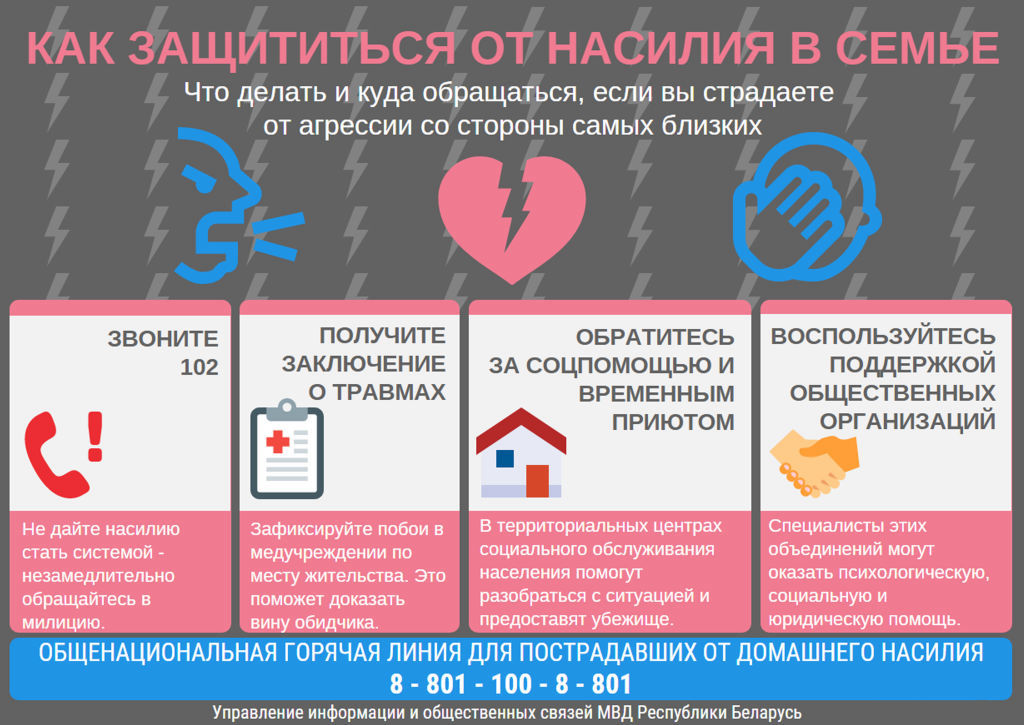                                                   Отдел внутренних дел                                                    Волковысского РИК                                            г. Волковыск, ул. Советская, 46                                               Не дайте насилию стать                                          системой – незамедлительно                                             обращайтесь в милицию.                                               Медицинское учреждение                                          г. Волковыск, ул. Горбатова, 2                                         6 20 28, 6 20 29                                     Зафиксируйте побои в                                     медучереждении по месту                                         жительства. Это поможет                                       доказать вину обидчика.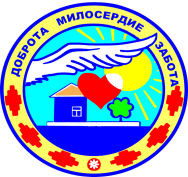                                              ГУ «Территориальный                                                   центр социального                                           обслуживания населения                                              Волковысского района»                                               г. Волковыск, ул. Победы, 4                                                               6 39 08,    8 044 59 59 408                                                Волковысская районная                                              организация Белорусского                                                Общества Красного Креста                                             г. Волковыск, ул. Горбатова,                                                  1, каб. №107/1                                                  8 033 655 26 798 (044) 59 59 408 